Mit Hilfe von Scratch-Programmen kannst du Spirolaterale darstellen. Stelle dazu die Folgenglieder an den Schiebereglern ein. 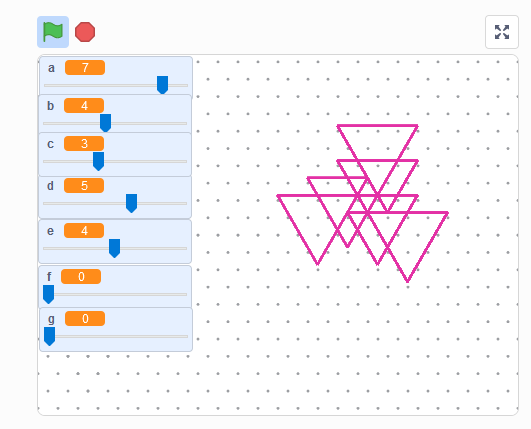 Mit den QR-Codes kannst du die Scratch-Programme aufrufen. Spiro 4 – Folgen mit bis zu 4 Folgengliedernhttps://scratch.mit.edu/projects/92661967 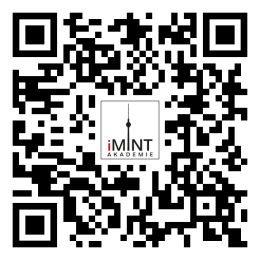 Spiro 7 - Folgen mit bis zu 7 Folgengliedernhttps://scratch.mit.edu/projects/92696167 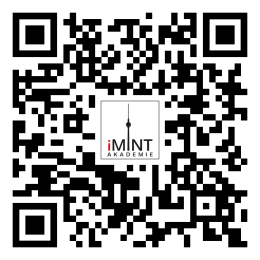 Spiro Raster - Folgen mit bis zu 7 FolgengliedernDarstellung auf Rasterpapierhttps://scratch.mit.edu/projects/92662095 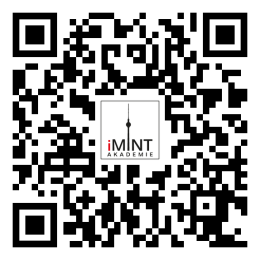 Spiro Winkel – Darstellung von Spirolateralen mit frei wählbarem Drehwinkelhttps://scratch.mit.edu/projects/92694286  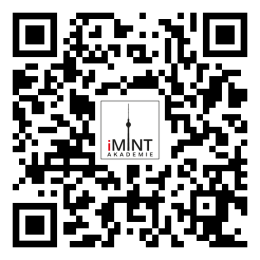 